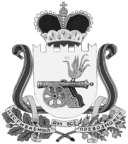 СОВЕТ ДЕПУТАТОВ КАЙДАКОВСКОГО СЕЛЬСКОГО ПОСЕЛЕНИЯВЯЗЕМСКОГО РАЙОНА СМОЛЕНСКОЙ ОБЛАСТИР Е Ш Е Н И Еот 16.02.2023 № 1О внесении изменений в Порядок организации и проведения публичных слушаний на территории Кайдаковского сельского поселения Вяземского района Смоленской областиВ соответствии с Федеральным законом от 01.07.2021 № 289-ФЗ «О внесении изменений в статью 28 Федерального закона «Об общих принципах организации местного самоуправления в Российской Федерации» Совет депутатов Кайдаковского сельского поселения Вяземского района Смоленской областиРЕШИЛ: 1. Внести в Порядок организации и проведения публичных слушаний на территории Кайдаковского сельского поселения Вяземского района Смоленской области, утвержденный решением Совета депутатов Кайдаковского сельского поселения Вяземского района Смоленской области от 25.09.2017 № 14 (далее Порядок), следующие изменения:1) в наименовании после слов «публичных слушаний» дополнить словами «и общественных обсуждений»;2) подпункт 2.4.1 пункта 2 Порядка дополнить абзацами следующего содержания:«Заблаговременное оповещение жителей муниципального образования о времени и месте проведения публичных слушаний, заблаговременное ознакомление с проектом муниципального правового акта, осуществляется, в том числе, посредством его размещения на официальном сайте Администрации Кайдаковского сельского поселения Вяземского района Смоленской области  в информационно-телекоммуникационной сети «Интернет» (далее в настоящем пункте - официальный сайт), а также представление жителями Кайдаковского сельского поселения Вяземского района Смоленской области своих замечаний и предложений по вынесенному на обсуждение проекту муниципального правового акта, осуществляется в том числе посредством официального сайта, другие меры, обеспечивающие участие в публичных слушаниях жителей муниципального образования, опубликование (обнародование) результатов публичных слушаний, включая мотивированное обоснование принятых решений, осуществляются в том числе посредством их размещения на официальном сайте.По проектам генеральных планов, проектам правил землепользования и застройки, проектам планировки территории, проектам межевания территории, проектам правил благоустройства территорий, проектам, предусматривающим внесение изменений в один из указанных утвержденных документов, проектам решений о предоставлении разрешения на условно разрешенный вид использования земельного участка или объекта капитального строительства, проектам решений о предоставлении разрешения на отклонение от предельных параметров разрешенного строительства, реконструкции объектов капитального строительства, вопросам изменения одного вида разрешенного использования земельных участков и объектов капитального строительства на другой вид такого использования при отсутствии утвержденных правил землепользования и застройки проводятся публичные слушания или общественные обсуждения в соответствии с законодательством о градостроительной деятельности.Процедура общественных обсуждений установлена законодательством о градостроительной деятельности и может не предусматривать проведение собраний участников общественных обсуждений. Для размещения материалов и информации, с целью обсуждения проектов муниципальных правовых актов и вопросов местного значения, указанных в пункте 1.3 настоящего Порядка, обеспечения возможности представления жителями Кайдаковского сельского поселения Вяземского района Смоленской области своих замечаний и предложений по проекту муниципального правового акта, а также для участия жителей Кайдаковского сельского поселения Вяземского района Смоленской области  в публичных слушаниях с соблюдением требований об обязательном использовании для таких целей официального сайта может использоваться федеральная государственная информационная система «Единый портал государственных и муниципальных услуг (функций)», порядок использования которой для целей настоящей статьи устанавливается Правительством Российской Федерации.Размещение на Едином портале материалов и информации, осуществляется уполномоченным сотрудником органа местного самоуправления с использованием личного кабинета органа местного самоуправления в соответствующем разделе платформы обратной связи единого портала заблаговременно, с учетом сроков, установленных настоящим Порядком.». 2. Настоящее решение вступает в силу после дня его официального опубликования.3. Опубликовать настоящее решение в газете «Кайдаковские вести» и разместить на официальном сайте Администрации Кайдаковского сельского поселения Вяземского района Смоленской области. Глава муниципального образованияКайдаковского сельского поселения Вяземского района Смоленской области                                                И.М. Арчаков